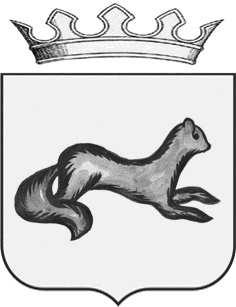 ГЛАВА  ОБОЯНСКОГО РАЙОНА КУРСКОЙ ОБЛАСТИПОСТАНОВЛЕНИЕот 27 января 2023г. № 6-пг г. ОбояньО подготовке и проведении районного праздника, посвященного 
95-летию со дня образования Обоянского района 	Во исполнение плана мероприятий Администрации Обоянского района на 2023 год, в целях популяризации Обоянского района в направлении сохранения народных традиций, а также повышения инвестиционной и туристической привлекательности, ПОСТАНОВЛЯЮ:Провести районный праздник,  посвященный 95-летию со дня образования Обоянского района,  30 июля 2023 года с 10:00 часов на площади им. Петрова г. Обояни.Утвердить прилагаемый состав организационного комитета по подготовке и проведению районного праздника, посвященного 95-летию со дня образования Обоянского района.Утвердить прилагаемый состав комиссии по определению лучшего подворья в рамках празднования 95-летия со дня образования Обоянского района.Утвердить прилагаемый План мероприятий по подготовке и проведению праздничных мероприятий, посвященных 95-летию со дня образования Обоянского района.Управлению культуры, молодежной политики, физической культуры и спорта Администрации Обоянского района Курской области (И.Н.Ларина) подготовить сценарий районного праздника и провести работу по привлечению к участию коллективов художественной самодеятельности   Обоянского района в праздновании 95-летия со дня образования Обоянского района.Рекомендовать Главам муниципальных образований Обоянского района организовать выставку сельских подворий на площади им. Петрова г.Обояни.Рекомендовать Врио Главы города Обояни Бочаровой Е.Ю. оказать техническую помощь в подготовке места проведения районного праздника на площади им. Петрова г. Обояни. МКУ «Управление ОДОМС» Обоянского района  предусмотреть выделение автотранспорта для подвоза участников концертной программы районного праздника, посвященного 95-летию со дня образования  Обоянского района из муниципальных образований Обоянского района.Рекомендовать начальнику ОМВД России по Обоянскому району,   полковнику полиции Бурцеву С.А. обеспечить охрану общественного порядка во время проведения мероприятий. Рекомендовать главному редактору автономного учреждения Курской области «Редакция газеты «Обоянская газета» Лошкареву А.А. организовать освещение мероприятий, посвященных 95-летию со дня образования Обоянского района,  проводимых на территории Обоянского района в средствах массовой информации. Рекомендовать главному врачу областного бюджетного учреждения здравоохранения «Обоянская ЦРБ» Капустину А.В. организовать дежурство медицинских работников при проведении праздничных мероприятий. Настоящее постановление разместить на официальном сайте муниципального образования «Обоянский район» Курской области в сети «Интернет».Контроль исполнения настоящего постановления возложить на исполняющего обязанности заместителя Главы Администрации Обоянского района Курской области Лукьянчикову Н.В.Постановление вступает в силу со дня подписания.Глава  Обоянского  района                                                                               В.ЖилинКирьянова И.Г.(47141) 2-17-38 Состав организационного комитета по подготовке и проведению районного праздника, посвященного 95-летию со дня образования Обоянского районаСостав комиссиипо определению лучшего подворья в рамках празднования 95-летия со дня образования Обоянского районаПлан мероприятий по подготовке и проведению праздничных мероприятий, посвященных 95-летию со дня образования Обоянского районаУТВЕРЖДЕНпостановлением Главы Обоянского района Курской областиот 27 января 2023г. № 6-пгПредседатель организационного комитетаПредседатель организационного комитетаПредседатель организационного комитетаЖилин Виталий Николаевич-Глава Обоянского района Курской областиЗаместитель председателя организационного комитетаЗаместитель председателя организационного комитетаЗаместитель председателя организационного комитетаМахова Наталья Анатольевна-исполняющий обязанности Первого заместителя Главы Администрации Обоянского района Курской областиСекретарь организационного комитетаСекретарь организационного комитетаСекретарь организационного комитетаКирьянова Ирина Геннадьевна-консультант Управления культуры, молодежной политики, физической культуры и спорта Администрации Обоянского района Курской областиЧлены организационного комитетаЧлены организационного комитетаЧлены организационного комитетаЛукьянчиковаНаталья Владимировна-исполняющий обязанности заместителя Главы Администрации Обоянского района Курской областиМиронова Наталья Михайловна-заместитель Главы Администрации – Управляющий делами Администрации Обоянского района Курской областиТелепнева Светлана Владимировна-начальник Финансово-экономического Управления Администрации Обоянского района Курской областиЧерникова Татьяна Александровна-начальник Управления образования Администрации Обоянского района Курской областиЛарина Ирина Николаевна-начальник Управления культуры, молодежной политики, физической культуры и спорта Администрации Обоянского района Курской областиВоронова Лариса Александровна-начальник архивного отдела Администрации Обоянского района Курской областиСавенков Александр Вячеславович-начальник отдела молодежной политики, физической культуры и спорта Управления культуры, молодежной политики, физической культуры и спорта Администрации Обоянского района Курской областиДолгова Марина Николаевна-директор МКУ «ЦБУ» Обоянского районаРодионов Денис Иванович-начальник МКУ «Управление ОДОМС» Обоянского районаБушина Марина Николаевна-исполняющий обязанности директора МКУК «Обоянская межпоселенческая библиотека»Бесчетников Борис Иванович-заведующий Обоянским краеведческим музеем - филиалом ОБУК «Курский областной краеведческий музей» (по согласованию)Лошкарев Александр Анатольевич-главный редактор АУКО «Редакция газеты «Обоянская газета» (по согласованию)-Главы муниципальных образований Обоянского района Курской области (по согласованию)УТВЕРЖДЕНпостановлением Главы Обоянского района Курской области от 27 января 2023г.№ 6-пгПредседатель  комиссииПредседатель  комиссииПредседатель  комиссииЖилин Виталий Николаевич-Глава Обоянского района Курской областиЗаместитель  председателя комиссииЗаместитель  председателя комиссииЗаместитель  председателя комиссииЛукьянчиков Александр Васильевич-Председатель Представительного Собрания Обоянского района Курской области (по согласованию)Секретарь комиссииСекретарь комиссииСекретарь комиссииЛукьянчиковаНаталья Владимировна-исполняющий обязанности заместителя Главы Администрации Обоянского района Курской областиЧлены комиссииЧлены комиссииЧлены комиссии-Депутаты Курской областной Думы (по согласованию) Коновалов Сергей Афанасьевич-депутат Представительного Собрания Обоянского района Курской области, почетный житель города Обояни(по согласованию)-Главы муниципальных образований Обоянского района Курской области (по согласованию)Махова Наталья Анатольевна-исполняющий обязанности Первого заместителя Главы Администрации Обоянского района Курской областиМиронова Наталья Михайловна-заместитель Главы Администрации – Управляющий делами Администрации Обоянского района Курской областиУТВЕРЖДЕНпостановлением Главы Обоянского района Курской области от 27 января 2023г. № 6-пг№ п/пНаименование  мероприятияДата и место проведенияОтветственный исполнитель1Краеведческий урок – знакомство «Люди, прославившие наш край»Апрель 2023Ларина И.Н.Бушина М.Н.2Военно-спортивная игра «Патриот2023»16.05.2023МБУДО «Обоянский районный Дом пионеров и школьников Курской области»Черникова Т.А.Климова Л.А.3Праздничный концерт «Обоянский район глазами детей»Май 2023МБОУ «Обоянская СОШ № 2»Черникова Т.А.Советники по воспитательной работе общеообразовате-льных учреждений4Семинар-практикум «Нравственно-патриотическое воспитание детей дошкольного возраста через любовь к родному краю»Май 2023МБДОУ «Пригородный детский сад»Черникова Т.А.Сотникова В.В.5Краеведческая экскурсия «Ты живешь на земле Обоянской»Май 2023МКУК «Обоянская межпоселенческая библиотека»Ларина И.Н.Бушина М.Н.6Приобретение сувенирной продукции к празднованию 95-летия со дня образования Обоянского районаАдминистрация Обоянского районаМиронова Н.М.Лукьянчикова Н.В.7Выставка – размышление «От истории района к истории страны»Июнь 2023МКУК «Обоянская межпоселенческая библиотека»Ларина И.Н.Бушина М.Н.8Подготовка сценария районного праздника посвященного «95-летию Обоянского района»;Подготовка коллективов художественной самодеятельности сельских домов культуры Обоянского районадо 01.07.202329.07.2023Ларина И.Н.Миненкова В.Г.Шелдунова Н.С.9Подготовка приглашений для участия в праздновании 95-летия со дня образования Обоянского района до 25.07.2023Лукьянчикова Н.В.Миронова Н.М.10Подготовка плана-схемы размещения участников праздника и подворий на площади им. Петровадо 20.07.2023Бочарова Е.Ю.Лукьянчикова Н.В.Ларина И.Н.Миненкова В.Г.11Анонс праздника на афишах, в районной газете «Обоянская газета», на сайте муниципального образования «Обоянский район» Курской области в сети «Интернет», социальной сети «ВКонтакте»до 20.07.2023Лукьянчикова Н.В.Ларина И.Н.Дмитриев В.В.12Приобретение баннера (задник сцены)до 20.07.2023Лукьянчикова Н.В.Ларина И.Н.13Установка сцены на площади им. Петрова29.07.2023Бочарова Е.Ю.Ларина И.Н.14Подготовка города и площади им. Петрова (наведение санитарного порядка)до 27.07.2023Бочарова Е.Ю.15Подготовка писем в ОМВД России по Обоянскому району, ФСБ  по организации охраны общественного порядка во время проведения мероприятий (привлечение казаков)20.07.2023Ларина И.Н.Савенков А.В.16Оформление видео-открытки, поздравления (от молодежного актива клуба «Ориентир», «Рефлекс»)до 27.07.2023Савенков А.В.Переверзева М.А.17Подготовка поздравления Главы Обоянского района в газету, на официальный сайт муниципального образования «Обоянский район», в социальную сеть  «ВКонтакте»до 20.07.2023Лукьянчикова Н.В.Миронова Н.М.18Подготовка благодарностей и  почетных грамот спортсменам, жителям Обоянского района, передовикам промышленности и сельского хозяйства в связи с празднованием 95-летия Обоянского районадо 20.07.2023Миронова Н.М.19Подготовка дипломов для награждения в рамках проведения конкурса на лучшие подворьядо 25.07.2023Лукьянчикова Н.В. Миронова Н.М.20Видео – досье «Есть дата в истории района» (к 95 – летию района)Июль 2023МКУК «Обоянская межпоселенческая библиотека»Ларина И.Н.Бушина М.Н.21Размещение сельских подворий согласно плану-схеме на площади им. Петрова30.07.2023с 8.00 час.Махова Н.А.Лукьянчикова Н.В.Ларина И.Н.Главы МО22Организация торговли30.07.2023
с 10.00площадь им. ПетроваМахова Н.А.Бочарова Е.Ю.23Работа подворий муниципальных образований Обоянского района30.07.2023
с 9.00площадь им. ПетроваЛукьянчикова Н.В.Ларина И.Н.Миненкова В.Г.Афанасьева Е.В.Сторчак И.М.24Организация работы фотозон, аниматоров, ростовых кукол30.07.2023с 10.00площадь им. ПетроваМахова Н.А.Ларина И.Н.Миненкова В.Г.25Организация подвоза коллективов художественной самодеятельности  сельских домов культуры  для участия в праздничном мероприятии30.07.2023с 8.00Родионов Д.И.Ларина И.Н.Миненкова В.Г.26Организация выставки студий декоративно-прикладного творчества и мастеров Обоянского района30.07.2023
с 09.00площадь им. ПетроваЛарина И.Н.Черникова Т.А.Алтунина О.В. Миненкова В.Г.27Организация выставки сельскохозяйственных животных (собак, кошек и др.)30.07.2023с 10:00стадион города ОбояниМахова  Н.А.Бочарова Е.Ю.28Организация и проведение соревнований по мини-футболу, баскетболу и волейболу30.07.2023с 16:00ФОКотг. Обояни, городской пляжСавенков А.В.Лытасова Е.Ю.29Организация дежурства мед. работников на праздничных мероприятиях30.07.2023площадь им. Петровагородской стадион, ФОКот, городской пляжКапустин А.В.30Оформление информационного стенда  (фотоматериалы) «Обоянский район – вчера, сегодня, завтра»30.07.2023с 09:00Миронова Н.М.Воронова Л.А.31Организация и проведение выставки «Земля и Люди», посвященной 95-летию образования Обоянского района30.07.2023Обоянский краеведческий музейБесчетников Б.И.32Праздничный концерт «С днем рождения любимый район» (Выступление сельских коллективов Обоянского района)30.07.2023
с 10.00 до 13.00площадь им. ПетроваЛарина И.Н.Миненкова В.Г.Афанасьева Е.В.Сторчак И.М.33Развлекательная программа с конкурсами, играми, викторинами в сквере г. Обояни30.07.2023
10:00 – 13:00сквер рядом с площадьюим. ПетроваБушина М.Н.Савенкова И.А.34Обход сельских подворий Главой Обоянского района и Главой города Обояни в рамках конкурса на определение лучшего подворья, подведение итогов конкурса и награждение30.07.2023
с 11:00-13:00 ч.площадь им. ПетроваКомиссия по определению лучшего подворья35Показательные выступления, спортивный турнир клуба боевых единоборств «Патриот»30.07.2023Площадь им. ПетроваСавенков А.В.Кудинов Ю.А.36Выступление Народного духового оркестра МБУК «Обоянский РДНТ»30.07.2023с 18:00 до 19:00площадь им. ПетроваЛарина И.Н.Миненкова В.Г.Шелдунова Н.С.Обухов К.А.37- Торжественная часть: награждения, поздравления;- Концертная программа «Цвети и процветай Обоянский наш край»;- Дискотека.30.07.2023
с 19:00 до 19:30площадь им. Петрова19:30- 21:0021:00 – 23:00Лукьянчикова Н.В. Ларина И.Н.Миненкова В.Г.